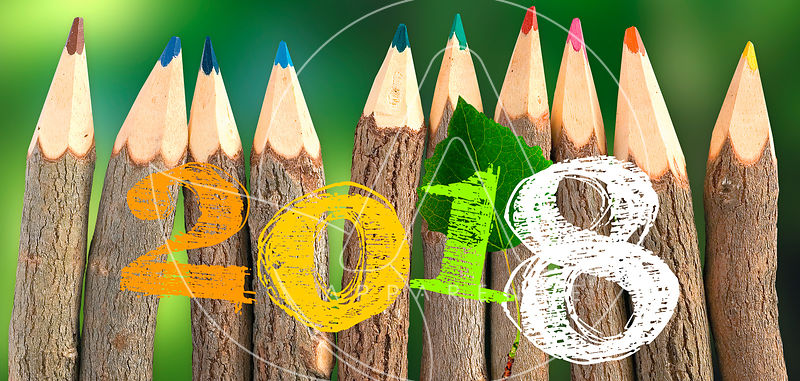 Toute la communauté éducative de l’école Sainte-Anne de Merdrignac vous souhaite unetrès bonne et heureuse année 